RAISA D'AMORNei sentériintorcoladi de le venei  me score 'ncorai to basi, mamae i me compagnapar le strade svergolee piene de roei de la vita,consolandome.Sluse el to soriso de sol;nina nana de pacedrento a la cuna del cor.Miel de milefiorii to abrassiche i me soleva i crusside la sera,col regal de la cossiensa de aver capio el confin...fra ben e mal!AGNESE GIRLANDA: Segn. Pescantina- 1° p. Poesie al muroRadice d'amore - Nei sentieri/ intorti delle vene / scorrono ancora/ i tuoi baci, mamma,/mi accompagnano per le strade sbilenche/ e piene di rovi/ della vita,/consolandomi.// Luccica il tuo sorriso di sole,/ ninna nanna di pace/ dentro alla culla / del cuore. //Miele di millefiori/ i tuoi abbracci / che  mi sollevano i crucci della sera, /con il regalo della consapevolezza/ di aver capito il confine.../fra il bene e il  male!Mail: a.girlanda@libero.itVita di mammaCanta,anima mia,le gioiele ansie e i sorrisile attese e i piantila vita che hai vissutotrepida e intensatra figli bimbisui prati che ancor vivevanotra queste stradein rossi tramontio bianche albesul lettone-isolache tutto contenevae il temporale e il tuonoerano fuori.Dentro la casastava il nostro mondoe l'attesa del padre era gioiai passi si cercavano spaziosul pavimento colmoe le notti eranoninne nanne cantateche portavano il sonnoe racconti letti e manine strettecoperte rimboccatefronti baciatecarezze sui selvatici capelliluci-guida per il buioe dolci sospiriquando la palpebra calava stancasu coperte -coccoleove il ditino si infilavaa cercare pace.CIAO ROBERTOECCO LA MIA POESIA DI MAMMADAL MIO PUNTO DI VISTAMAMMA DI 3 FIGLICIAOSILVANAFrom: silvana.dal.cero@email.it
To: amissi-mondo-veneto@hotmail.it
Subject: Re: Novi partecipanti
Date: Sun, 12 May 2013 22:57:06 +0200
 Giancarlo Fabbian (naibbaf@libero.it)16:53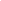 A: amissi-mondo-veneto@hotmail.it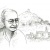 Caro Roberto, grassie dele bele poesie che te me ghe mandà da lontan par la festa de la mama. Te mando el me pensiero su me mama morta nel'80:CARA MAMAEa vita te me ghe dàTe me ghe cresuoTe me ghe curàTe me ghe protetoGrasie Mama /Par mi Te ghe sofrioTe eo ezevo nel to vizoEo vedevo nel to sorizoTirà quando pianzevoGrasie Mama /Te si cosi grandaChe no’ ghe xe paroeQuando che penso a TiMe vien tanta comosionGrasie Mama /Qualche rimorso go dentro de miPar averte fato combatareE qualche volta mancà de rispetoMa so anca che te me ghe pardonàGrasie Mama /Par sempre te  me sarè visinaAnca se no’ te si pìqua co’ mima so che te revedaròTe vojo ben Mama.Ciao e grassie! Giancarlo Fabbian *Anca mi te mando ‘na poesia scrita anni fa con on viva a tute le mame del mondo.F. Carlo LorenzettoMail: francocarlolorenzetto@alice.itSTANOTTE ONCORACome ogni sera,stasera oncora,da on cantonzin de cieloi to oci varda drento i miie ’l to amorecome na rondena in volo, leziero,se posa so la nià del me cuore,intanto so la tela de la mentei pensieriscrive pagine de amore par ti.In te la scudela del tramonto,so na sbrufà de emozionse smissia fior de desideri.Voria sentir la to ozzevegnar zo dal cieloa inbonbegare el cuorede chel profumoche me fasea insoniaresora na nugola de bonbasociucciando dai sogni szucaro filà.Ma intanto el cielo sa iluminà de luna,so i me oci strachi se stua le stele…ma son sicuro chete sognarò stanote, oncora… Mama.Scusème el ritardo amissi-mondo-veneto, ma anca mi vojo partecipare alla festa della mama con 'na me poesia. Rason in pì però ancò de farlo parché xe el me conpleano, quindi dopio omagio a me mama.Anca mi un strucon a tuti.Mariano Guzzonato.	A   M E   M A M ASento ancora la vosse de me mamacon mi da bocia ed ela rento casa,sentir che la me ciama,ca scolte ben, ca diga, opur ca tasa.Me par che la sia lì, vissin la tola,col me magnare pronto,e pì che dirme sù, la me consola,pur se son rivà tardi e tuto onto.Ma me piaséa zugare là sul canpocol vecio me balon da senpre sbuso,sporcarme, gera un lanpo,i pie, zenoci, gumi e anca 'l muso.Quante rason te ghivi, setu mama,rimorso un poco sento,te me perdonarè co' Dio me ciama,intanto te ricordo e son contento.Mail:  luciano@bonv.it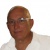 Amore de mamaTe m’è ciamà, mama,da ’na matina scónta tel tempopa’ portárme t’i sentieri de la vita.Dal me primo fifòto,el to’ soriso el xè sta par miel sole, on àbito de carèze,i to òci  on çiéo ciàro, grande.Da la  to bòca, mai go sentìo paróeche no’e  fusse  staon segno del to’ voérme bèn;’e to làgreme ’e nassèa dal cuoree spine drènto  l’ànima te sentìvi,quando i me giornii te paréa grisi e ’e strade brute,dure e piene de ònbre.El tó cuoreel xè sta on canpo grande assè,dove nassèa, gigante,chel fiore che se ciàma :amore, amore de Mama.Luciano BonventoMAMA, MAI PIÚ Mama, no i ga più làgreme i me ocidessoche le to man xe giassae,desso che sora quela pierati sta là tuta longa imbachetada,bianca come na strassa e sita sita!            Mama!Brusa ancora el dolor,brusa el ricordode le to man sora de le me ganassede bambin,de putelo de toseto,sìnquedéi de fogo ogni volta.            Mama!Me sona ancora in testa la to vose,le paroleche no ti me ga mai dito"te vògio ben, fio mio",le parole che no ti molavi mai de dirme"disgràssia ti de la me vita!"            Mama, no i ga più làgreme i me ocidessoche le to man xe giassae,desso che sora quela pierati sta là tuta longa imbachetada,bianca come na strassa e sita sita!            Par sempre, se Dio vol!Gaetano Forno               Andreatta Luciano ( Piné- Trento )                                       Me mama     Ghe 'na canzon che dis: " i ani i passa, i fioii cresce, le mame le deventa grise..."Ghe dent tut en 'sta canzon: noi fioi,crescen, vanzan fora i polsi dela giagheta,volen deventar grandi;Lore, le mame, le se fa arivar e superarsora la testa dai fioi che en dì le gaveva enla pancia.  Forsi le piange perché le voria chei fioi i restas come i era.Ti te acorgi che to mama l'é na donapiciola e debola.Son convinto che l'è quel el moment de starghevizini e volerghe ben; no l' è pu la dona degaver paura, quela che la te dava se te gherobavi el zucher; l'é en veze quela chete aida con  consili o con 'na ociadasevera che no te temi pu, ma che te desideri.El temp el passa, e pu che passa el temp, pu tete la senti vizina la mama.  'Sto temp cheel cambia le aparenze, ma no 'l le guasta, el leabelisce, enfati "de pu che te la vardi, de pula te sa bela to mama"  Mail: emiliogallina@tin.it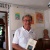 Te ne mando una anca miLE ORASSIÓN DE ME MAMATe ricòrditu, mama,chée sére lónghee fréde de invernoco vegnévo in lèto co’ ti?Te me tegnévi stréto strétopar scaldàrme un pocoe prima che ciapàsse sòno,te me fassévi ripètar’e orassiónche ’ncora ricordo.Poco o gnénte capìade tute chée paròeche sottovoçete ’ndavi diséndoe che mi,pièn de sogessión,ripetéo come un papagàl.Piàn piàn, stréto a ticome un fagotèl,ciapàvo sòno,contento solo de èssartra i to brassi.Emilio Gallina – TrevisoE QUELLA NOTTE IL TRILLONon ho visto il maleconsumarti in dolorosa cadenzadi ore e di giorni, madre,se non per brevi momenti.Quanti Venerdì di Passionelungo i tuoi giorni soffertie il mio non essere, a volte, cireneo.Poi tutto così rapido, imprevisto.E quella notte, dalla cardiologia,inatteso il trillo del telefonoe una voce a dire di far presto…Ho colto tardi, madrele tue attese pazientisegretamente sofferte per questo figliodistratto da frenesia di giorni.Inconscio egoistanon capivo i tuoi fremiti d’ansiae quel tuo desiderio insistentedi vedermi, di sentirmi,di toccarmi...Grato a Dio.non ti ho visto patire,madre, le offese del male.Mi sei stata tolta.Mi sei stata toltasenza un commiato,una tenera stretta di mano, un bacio.Mio doloree struggimento grande.Emilio Gallina  TrevisoBuongiorno , la festa della mamma era ieri, ma credo che le mamme debbano essere fetseggiate tutti i giorni. Oggi è il compleanno di mio figlio e mi è caro inviarvi la poesia che avevo scritto mentre lo attendevo e con la quale ho vinto il primo premio al concorso nazionale "Gioia di un bimbo" 2012, ; più che di un bimbo, parla della mamma.Congratulazioni per le vostre iniziative e buonagiornata.  Annalisa Pasqualetto BruginMail: robertobrugin@virgilio.itQUANDO TU SARAIQuando tu sarai,Figlio, Sarò per te terraUmile e sfarzosa che ti accoglie.Sarò mareAzzurro e calmoChe ti culla nei momenti di inquietudine.Sarò brezza,Che bussa leggeraE porta lontano le tue tristezze,Ma diventerò buferaChe ti scuoteQuando sarai sul punto di arrenderti.Sarò raggio di solePer scaldarti con generositàE poi manto di luna e di stellePer avvolgerti con pietà e amore.Figlio,Mi trasformerò per teNel buio della notte,Per nascondere i tuoi difetti,Ma diventerò luce sfolgorantePer mostrare le tue vittorie.Se tu sarai,Tutto questo diventerò,PerchéSarò una madre.Caro Zaniolo,
 
A te ringrassio par l'atension ca te ghe dà a le mame,
almanco come coela ca ghemo 'vù noantri.
 
A proposito te mando 'na poesiola ca go scrito in italian
tanto tenpo fa, on ricordo dei me diese ani (adesso ghe ne
fasso setanta in jiugno), quarantasete da emigrà in Belgio,
come perito chimico, da Cavarzere (Ve).
 
Grassie par lésarla.PRIMA CHE M'ADDORMENTASSI Prima che m'addormentassimia madreveniva a trovarmirestando sull'uscioper darmi la buonanotte.E io guardavoi suoi occhi presentie scorgevo in quelliun'anima buona.E sento ancor oggi che quei mottibastavanoper farmi sentirein Paradiso. (A.Vitulo)I milioni di bambini nei campi africani, afgani e quelli dell'olocausto non hanno
mai provato cio'. Sono certo che Dio farà loro conoscere il paradiso nell'aldilà.
 
On gran saludo da emigrà e da veneto par sempre
Alfredo (Vitulo), dal Belgio!
 Cari amici ("amighi" in pavan) veneziani/veneti di Zaniolo <amissi-mondo-veneto@hotmail.it>,e caro dott. Zaniolovi invio una poesia euganea scritta in pavan modernoMammaZo par le stropie e le russeme schianzignavo i zanocci!Mi pianzevo,ma ti, mamma, sempre bazi te me mandavi.E mi te dizevo:«Ma parché de mamma ghe ne zé una soea?»E i snarocci de butel te me sugavi…mamma, mamma, mamma…ancora me vien da criare!Padova ("Pava" in pavan), 12 maggio 2013Grazie e cordiali salutiSueli (smazurana@gmail.com)10:57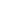 A: Zaniolo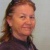 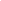 Olá, Zaniolo, varda que te mande enca mi um poema... umilmente. Ho la version in brisilhan e enca in Italiano. Lh me dialeto lh ê medo diferente, nò... Ma, la ê cossìta propio, far quê!?Un strucon.SueliMI SON UM MIGRANTEMi son um migranteSempre que salhta par de quà, par de là.Ma vae in serca de quê?Sempre que varde in su!Me par da vede me nono, poareto,co la so pipa in boca,co la so barba biancaco le so gambe in crose,senta dô darente San Piero...Elh varda distante...E se vae bem darente de la sô testa,vede enca mi, pai soi otchi,quele cose que i dis que solo i vetchi i vede...E ancora vardando in suVede la nonina, poaretina,Colh so fassolet bianc in testaCome quelh della MadonaMe nona la me saluda“Dio te benedica”.Me pare lh dis que l´ê strac de laorar,Ma lh laora ancora come um mat!Lh volh ndar in ItaliaA vede la DigaA vede lh Monte TocA vede lh Piave,A vede lh Vayont...A vede se ancora CassLh gui volh um bem da Dio a ErtMe pare lh volh andar in ItaliaA vede Longarone, Castell´AvvazzoFriuli, Venezia...Me mama invesseLa prega Iddio que noQue me pare nolh vae in ItaliaEla la há paúra...Me mama la conta la storiaDe quei que i ê morti in viaioDe quei que i ê stati butadi in telh mar“Vu-to ndar a vede que in ItaliaI crep, la pelagra, la fan?No te sta bem andoe que te se,Andoe que lh Sinhor lh ne há metest?Varda, que lh te castiga, é!”E min alora son um eterno migrante.La me idea la va in giro, in giro...Lh me corpo lh ê quà,la me testa invessela ê in Italia...O idea que me toca ndar enca miA vedeCossa que lê sta Italia, porco dun can!Dopo magariSaro in patche.Par intant,Salhte de quà, salhte de lá...Vai insercaDella meFelicità...  http://www.solesoccol.com/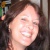 
BRAVOOOOO.... MI IN QUESTO DÌ SON SEMPRE TRISTA... MA AVANTI... VOLEA 
DOPERAR SKYPE E NO LA GA SUONO GNANCA WEB CA LA VA...SEGNOR, GO BISOGNO DE GUADGNAR TE LA LOTERIA PAR COMPRARME UN COMPUTER... 
BASI...BASI...BASI...MAMÁ   Y   YO( Soneto, Roberto Zaniolo)He visto còmo el càliz de una rosacuida el capullo con maternos celoshasta que se emancipa de sus velosconvertido en la flor màs primorosa.Y vi la tortolilla candorosaenseñando a volar a sus polluelos;cubriéndolos amante cuando...cielos!amenaza la lluvia màs furiosa.Y vi la luna acunando una estrella:titilando confiaba su querellaen el silencio del màs tierno arrullo.Y he visto una mujer tan bondadosaque era Luna y que Tòrtola y que Rosa,y yo era estrella y pichòn y capullo.Da:ernesto piter (epeterlana659@gmail.com)Inviato:domenica 12 maggio 2013 22:02:03A:Zaniolo (amissi-mondo-veneto@hotmail.it)Da:alfredo vitulo (alfredovitulo@hotmail.com)Inviato:domenica 12 maggio 2013 07:46:14A:Zaniolo (amissi-mondo-veneto@hotmail.it)Da:Gardini Prosdocimo (prosdocere@gmail.com)Inviato:domenica 12 maggio 2013 14:30:23A:Zaniolo (amissi-mondo-veneto@hotmail.it)